2022			2023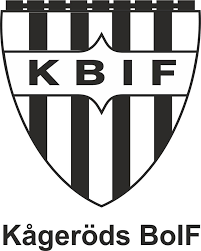 Årsmöte torsdagen den 14:e December klockan 18.30Innehållsförteckning enligt föredragningslistaFöredragningslista Kågeröds BoIFs årsmöte 2023-12-14Årsberättelse för huvudstyrelsen i Kågeröd BOIF 2023Under 2023 så har vi haft en styrelse bestående avMagnus Olofsson OrdfBenni Olsson Vice OrdfMartin Gustafsson KassörMarcus BildLisette PerssonLena BorgBruno FribergMåns Borg Idrottsplatskommittén Styrelsen har sammanträtt vid 10 tillfällen och man har turats om i rollen som sekreterare. Ungdomssektionens styrelse har varit representerad vid flertalet av styrelsemötena vilket varit extra positivt. Idrottsplatskommittén har varit representerad vid samtliga möten.Ser man till verksamheten under året som gått så går den att dela in enligt följande: Fortsatt positiv utveckling och flertalet satsningar i vår organisation som ger ringar på vattnet. Vi har tex startat upp nya lag på ungdomssidan och även haft goda resultat där. Både herr och damlaget har gjort det bra under året med god stämning i båda lagen. Vi har även gjort ett flertal större investeringar och hittat nya samarbetspartners när det gäller utvecklingen av Brahevallen.Negativt är att vi fortfarande inte lyckats med rekryteringen av fler ideella krafter i den utsträckning som vi är i behov av även om vi under året blivit fler som engagera sig. Här måste arbetet mot framför allt föräldrar till våra ungdomar fortsätta nästa år. Vi har heller inte lyckats fånga upp intresset för flickfotbollen som var målet under säsongen. Så här kvarstår utmaningar inför nästa år.Föreningen har under året valt att göra en hel del nysatsningar vilka slagit väl ut men även belyst vilka brister vi måste kämpa med. Vi börjar med de positiva inslagen. Under året har vi lyckats:
- Investeringar Vi har under året gjort ett flertal större investeringar på Brahevallen vilket vi ser som startskottet för att få en anläggning inom ett para år som ska vara toppmodern. De investeringar vi bland annat gjort i år är nät ut mot Olstorpsvägen för att hindra bollar från att skjutas ut där. Vi har gjort ny dränering vid parkeringen. Vi har haft två sommarjobbare som har målat om byggnader mm på Brahevallen. Vi har fått till bättre duschutrymmen och omklädningsmöjligheter i klubbstugan. Vi har lagt nytt tak på klubbstugan och även satt upp en egen solcellsanläggning.
- Ekonomi Trots ovan nämnda satsningar samt att vi tog över driften av Brahevallen så har vi en grund i ekonomin att stå på inför nästa säsong. Nästa säsong blir det fokus på att få in medel till föreningen på olika sätt. Vi tror pga det ekonomiska läget att det blir tuffare att få in sponsorer i verksamheten och därför gäller det att våga tänka lite nytt.
- BidragBidragsgruppen har gjort ett mycket bra jobb och lyckats få in ca 220.000:- i bidrag till stängsel, solceller och nytt tak. Man har även fått diverse avslag på önskade investeringar såsom ny bastu, upprustning av omklädningsrum mm. Bidragsgruppen har även lyckats få till ett samarbete med en ny sponsorgrupp i föreningen så att man kan jobba tillsammans i utvecklingen av möjligheterna att få in ökade medel.
- KommunikationUnder hela fotbollssäsongen har vi fortsatt arbetet med att få ut veckoinformation till våra medlemmar och supportrar där vi både berättat om vad som hänt och vad som kommer hända i föreningens verksamhet. Vi har även utökat arbetet med att marknadsföra oss i sociala medier när vi håller i aktiviteter och matcher.
-Kick OffInför uppstarten av säsongen körde vi en Kick Off och organisationsmöte på Ring Knutstorp för att försöka få till ett bättre och enklare arbete inom föreningen. Detta blev mycket lyckat och uppskattat då man under dagen kunde jobba mellan de olika sektionerna och grupperna i föreningen och tex planera aktiviteter mm. Tyvärr har styrelsen inte lyckats med att plocka upp och jobba vidare kring detta under säsongen och man valde även att ställa in kick-offen inför höst-säsongen. Men målet inför 2024 är att köra en ny Kick Off där man fångar upp arbetet från i våras och få detta att bli en naturlig del av den dagliga verksamheten.
-Kiosk/matcher/försäljning
Kiosken har gått bra i år och vi har även haft en större publik på herrarnas matcher vilket gjort skillnad. Dessutom har vi haft försäljning av chips, NewBody, julgranar och lotterier vilket stöttat upp ekonomin.
-HerrVi ser med stor glädje att herrlaget fortsätter sitt positiva arbete med att vara en stark grupp som trivs tillsammans och med stor Kågerödsanknytning. Vi ser att det även som positivt att yngre spelare kommit till föreningen och även börjar ta för sig. Vi ser också utmaningen i att det behöver bli fler som jobbar kring våra herrar då det just nu är en stor arbetsbörda på tränarna.
-DamDamlaget RSK fortsätter att göra det bra och fick till och med kvala för avancemang uppåt i seriesystemet vilket man tyvärr inte lyckades med. Man har spelat fyra matcher på Brahevallen under året och det har då varit god uppslutning av publik. Man tappade under hösten flera spelare till studier och resor och står nu inför nya utmaningar då det gäller att fylla på både med spelare och ny tränare. Kågeröd Boif har två representanter i utskottet som jobbar med damfotbollen.
-UngdomFöreningen kan vara stolta över våra ungdomsspelare och ledare som representerar vår förening på ett föredömligt sätt och vi ser även att ledare/tränare blir nyfikna på att går utbildningar vilket gynnar oss i föreningen. Vi ser även det som extra positivt att vi kan starta upp nya lag och att samarbetet med framför allt Svalövs BK på killsidan fallit väl ut.-SeniorverksamhetenVerksamheten för våra 60 plussare har fortsatt under året. På de populära frukostarna som vi nu håller var tredje fredag har haft besök både av kommunalråd, säljare, och föreläsare. Man har även testat att göra besök på företag som vi samarbetar med för att utveckla detta inslag ytterligare.Gå-fotbollen har varit en tapper skara som har kört på under året. Tyvärr har det varit en del skador och sjukdomar bland deltagarna men man har också lyckats sätta deltagarrekord under hösten. Utmaningen är att sprida ut att verksamheten finns och att man inte behöver vara varken sig 60 plussare eller bo i Kågeröd för att vara med och spela.
-FestSupporterföreningen som gör ett fantastiskt jobb med att sälja supporterlotter, anordnade som vanligt en mycket uppskattad dragningsfest.
-Idrottsplatskommittén Under året tog vi över driften av Brahevallen från den tidigare Idrottsplatsföreningen och det har givetvis varit en utmaning både ekonomiskt och arbetsmässigt. Men här har vi lyckats få till en stabil grupp med ideella medlemmar som hjälpt till med städning, klippning, målning, renovering mm nere på Brahevallen vilket vi är oerhört tacksamma för. Läs mer i idrottsplatskommitténs verksamhetsberättelse nedan
/Huvudstyrelsen Kågeröd BOIFKågeröd 2023-12-05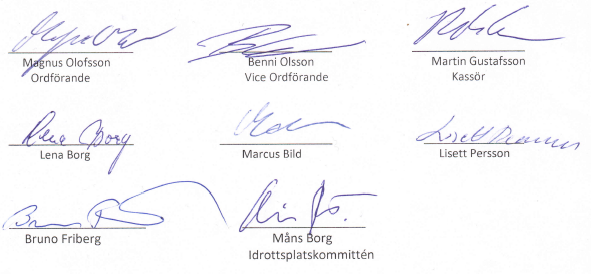 Årsberättelse för Idrottsplatssektionen 2023Under året har Idrottsplatssektionen inte haft några egna möten. Istället har IP-sektionenvarit en stående punkt på huvudstyrelsens möten. Där har IP-sektionen representerats avMåns Borg.I praktiken har IP-sektionen under 2023 bestått av Bruno Friberg (ansvarig från H-styrelsen),Måns Borg (Planchef), Alexander Bengtsson och Pär-Holger Larsson. Dessutom har OlleBjörsing, Håkan ”Hoss” Nilsson och Christer ”Totte” Persson varit behjälpliga vid behov.Tillsammans med dessa ideella krafter har Lena Borg ansvarat för städningen av Brahevallenslokaler.Eftersom det inte finns ekonomiskt utrymme för att ha en anställd vaktmästare så harunderhåll och skötsel skötts på frivillig basis. Bruno och Pär-Holger har bland annat sköttgräsklippning av plan och grönytor med hjälp av Hoss. Måns har ansvarat för linjering ochövrigt underhåll där flera andra personer också har varit behjälpliga. En del i dettaunderhållsarbete var också de två städdagarna som vi hade både före och efterfotbollssäsongen.Under sommaren hade vi två sommararbetare under tre veckor som avlönades av Svalövskommun. Under dessa veckor fokuserades det mest på målningsarbete. Helaförrådsbyggnaden, delar av huvudbyggnaden, vissa fönster och de fasta bänkarna målades.Dessutom utfördes andra uppgifter utomhus som det fanns behov av.I februari gjorde vi om det gamla materialrummet till domarrum. Detta för att skapamöjlighet att ha skilda duschrum till hemma respektive bortalaget, vilket har efterfrågats avspelarna i många år.Under våren gjordes ett inköp av en luftare av planen som gör att vi själva kan utföra mycketav det underhåll av planen som vi tidigare har varit tvungna att köpa in. Vi upplever attresultatet av maskinen har varit klart tillfredställande.Under året har vi haft tät kontakt med Niklas på Skånefrö, som också besökt Brahevallen vidett par tillfällen, och på så sätt har vi fått experthjälp gällande skötsel av planen.Nytt tak har lagts på hela huvudbyggnaden vilket var av största behov. Dessutom harföreningen gjort en stor investering av solceller där en stor del har bekostats av bidrag.Under nästa år ser vi stort behov av att renovera/lägga om taket på förrådsbyggnadeneftersom det läcker in. Vi har varit i kontakt med Peter Hansson som kommer att se överbehov och räkna på ungefärlig kostnad.Avslutningsvis vill IP-sektionen rikta ett stort tack till alla som hjälpt till med att hålla liv iSkånes vackraste idrottsplats under 2023 och vi hoppas att alla ideella krafter fortsätter ochatt vi kan få fler att hjälpa till och se tjusningen med ideellt arbete!Vid tangentbordet //Måns BorgUngdomssektionen årsberättelseI ungdomssektionen har vi 5 ordinarie sittande. Johan Paulsson, Björn Svantesson, MarkusPålsson Randau, Johanna Nilsson och Tanja Hansen. Tyvärr har Markus och Johan valt attavsluta sina uppdrag i ungdomssektionen 2023.Ungdomssektionen har under året haft möten månadsvis och representant påhuvudstyrelsens möte.Klubben har idag barn/ungdomslag från födda 19/20 upp till 11/12, varje lag innefattas av2st åldersgrupper.Kågeröds ungdomslag från födda 2010 är mixade samarbetslag med Svalövs BK.Vi har under året utbildat 8st barn och ungdomsdomare i klubben vilket har skapat en godgrund och stöttning för våra barn/ungdomslag. Under 2024 är det barn födda 2011 som skanärvara på domarutbildning, detta för att skapa en större förståelse för fotbollen.Under året har ungdomssektionen ansvarat för inbokning av våra barn/ungdomslag tillseriespel samt tillsättning av egna domare.Vid A-lagsmatcherna har alla lagen ställt upp med bollkallar och föräldrar/ledare hjälpt till ikiosken. Vi har också hjälpt till med pantinsamlingen på lördagar.Tyvärr har vi inte lyckats med aktiviteten fotbollens dag under detta år men vår vision är attdetta genomförs årligen för att skapa en gemenskap och intresse för klubben.Året har avslutats med gräddbullefotboll och träningspris med god uppslutning.Ungdomssektionens styrelse vill tacka alla ungdomsledare, tränare, föräldrar och övrigaideella krafter för 2023.Verksamhetsberättelse för födda 2007-2008Året började med ett samarbete med Svalövs BK -07 - -08:or.Totalt  25 st spelare fördelat på 7 st från KBoIF och resten från SBK.Vi ledare jagade förgäves träningsmatcher vilket ledde till en anmälan till DM födda -07.Vi anade att det skulle bli tufft motstånd, och mycket riktigt mötte vi i gruppspelet de dom blev 1:a resp 2. I vårens seriespel valde vi att ha ett lag i U16 nv b och ett i U15 NV c för att det skulle bli speltid varje helg. Lagen vann sina resp serierInför hösten anmäldes ett lag till Kronborg CUP.  Det det resulterade i en 2:a plats. I o med vinsterna i resp serier på våren blev vi uppflyttade ett snäpp i seriesystemet till U16 norra och U15 NV b.U16 slutade 3:a medan U15 blev 2:a.Vi anmälde 4 st lag till Svalövscupen.
2 st lag i respektive ålder där -08:orna blev 4:a och 6:a. -07-lagen blev 3:a och 5:a.Under hösten så har några SBK-killar känt på spel med deras juniorlag och absolut inte gjort bort sig.Kågerödskillarna har i sin tur känt på att träna med KBoIF seniorer och spela några B-lags matcher. /Richard Nennebrandt, KBOiFJörgen Skoog, KBoIFMattias Wald, SBKHåkan Johnsson, SBKVerksamhetsberättelse för födda 2009-2010U-14 är ett samarbetslag Kågeröd/SvalövÅret började med ny tränare i form av Melker Stangfall som gjorde ett kanonjobb med killarna.Gruppen svetsades samman och resultaten var goda både i tabellen och i deras utvecklingskurva.Laget slutade på en fin andra plats efter endast en förlust i första matchen mot laget som vann serien.Hösten fick Tony Hedin och Johan Paulsson ta över tränarsysslan då Melker inte hade tid att fortsätta.Laget flyttades upp i en B serie och där hade vi det lite tufft. Trots en mer blygsam placering i tabellen så var det hög närvaro på träningarna och gott humör överlag!Laget spelade även en cup i Vinslöv i somras som var uppskattad.Nu kommer laget delas då killarna födda 09 kommer flyttas upp till U-16./Johan PaulssonVerksamhetsberättelse 2022 födda 2011/12Året började med inomhusträning i Lunnahallen med en ny tränarstab.Under inomhus träningen så planerar vi inför kommande 7-mannasäsong med att spelarna får önska 2 positioner de kan tänka sig att spela på och vad de tänker att laget skall jobba på mest för att bli bättre.
I mitten av februari går vi ut på konstgräset i Svalöv för att köra igång med 7-mannaträningen och inför säsongsstart har vi spelat en träningsmatch och en Cup i Häljarp.Säsongen börjar med bra spel och jämna matcher och detta smittar av sig på att det är högre närvaro på träningarna och fler som vill spela matcher. Säsongen avslutas med att vi vinner med stora siffror och alla går nöjda på sommarledighet.Utvecklingen av spelarna och den positiva energin som finns i laget gör att vi får 2 nya spelare till höstsäsongen och denna fortsätter i positiv anda och vi spelar många jämna roliga matcher och avslutar säsongen på ett bra sätt.Fokuset läggs direkt på nästa års 9-mannaspel och vi samlas för samkväm och snack om vad nästa steg för spelarna kommer att bli och att vi kommer spela en 9-manna cup i Landskrona.Denna cup spelar killar mot tuffa lag och de gör det jättebra. Som i alla matcher vi spelat hela säsongen så håller vi ihop hela matchen och köra på trotts motgångar, vilket genom hela året varit den styrkan som givit många framgångar, spelarna ger inte upp.Svalövs cupen spelas också, med 2 lag som båda gör bra ifrån sig och spelarna visar återigen bevis på sin fina utveckling de gjort under året.//Caroline, Robert och MattiasVerksamhetsberättelse lag födda 2013-2014 Det har varit ett framgångsrikt år för vårt lag med många nya spelare, dels från Kågeröd menockså från Ekeby och andra byar i området. Laget har nu i slutet av året 17 spelare (allapojkar) med ofta runt 11-13 närvarande på träningarna. Håkan Nilsson och Britta Nylinderhar varit tränare under hela året och sen sommaren har Marcus Bild också varit med somtränare. På träningarna hjälper också Jörgen Adolfsson till ibland.Killarna har utvecklats mycket under året och får ibland till riktigt fint spel. Många avmatcherna vi spelat har varit jämna, både vid seriespel och cuper.TräningarI början av året hade vi träningar två gånger i veckan i Lunnahallen. Från och med början avmars tränade vi en gång i veckan utomhus på konstgräset i Svalöv och en gång i veckaninomhus i Lunnahallen för att i slutet av mars helt gå ut på konstgräset. Från och med mittenav april tränade vi två gånger i veckan på Brahevallen med ett sommaruppehåll på enmånad i juni/juli. Från och med mitten av oktober har vi tagit det lite lugnare och bara tränaten gång i veckan i Lunnahallen.Träningmatcher och seriespel29 januari bjöd vi in Teckomatorp och Svalövs lag i samma ålder till en trelagsmini(tränings)cup på vår träningstid i Lunnahallen.Den 5 mars spelade vi en träningsmatch mot Landskrona Bois och den 4 april spelade vi enträningsmatch mot Svalöv bk. Dessa var våra första 7-manna matcher för att förbereda ossför seriespelet. Under våren spelade vi 8 matcher i P10 serienivå lätt. Eftersom vi blev såmånga spelare anmälde vi, under hösten, ett lag i P9 (5-mannaserie) nivå mellan och ett lagi P10 (7-mannaserie) nivå lätt. Varje vecka har några i laget fått spela två matcher.CuperDen 5 februari spelade vi Ekeby Sparbank cup i Bjuv och 11 februari spelade vi Billebergastraffcup inomhus.I maj spelade vi Halör Cup under tre dagar och i augusti spelade vi Eskilscupen under tredagar.I november spelade vi Svalövscupen med ett lag i p9 och ett lag i P10 och i december ska vispela Per i viken cup även då med ett lag i P9 och ett i P10.ÖvrigtI juni spelade vi en match mot föräldrarna med grillning efteråt. Några föräldrar anordnadeockså en Halloweenfest för barn, föräldrar och syskon i klubbstugan. Många kom och det varväldigt trevligt. Den 14 december kommer vi att spela en föräldramatch inomhus innanjuluppehållet.Under hemmamatcher har föräldrarna haft kiosken öppen och föräldrarna har även haftkiosk under en a-lagsmatch samt haft hand om pantinsamlig och julgransförsäljning. Lagethar också varit med och sålt Newbody, julkalendrar och bingolotter. Vi var också med på denårliga gräddbullsfotbollen i november.Vid tangenterna:BrittaVerksamhetsberättelse födda 15/16
Vi har under början av året bedrivit träning en dag i veckan som senare utökades till två dagar i veckan. Under säsongens gång så har vi haft god närvaro och varit mellan 15-20 stycken pojkar på varje träning. Fokus har legat på att utveckla teknik och passningsspel. Från att ha börjat året med att bara vara en tränare/ledare i laget så vi tillsatt 3st nya ledare vilket är väldigt positivt.Under året så har vi i februari deltagit i Ekeby sparbanken Cup som spelades i Bjuv. På vårsäsongen har vi spelat 2st sammandrag i Bjärred och Stångby med goda insatser från alla som var med. På hösten så ändrade skåneboll upplägget och tog bort sammandragen så att det enbart spelades en match vid varje tillfälle. Och då har vi spelat matcher mot BK Fram, Glumslövs FF, Häljarp IF, Borstahusens BK och Eskilsminne IFVi har deltagit med god uppslutning på den traditionella ”Gräddbullsfotbollen” med mixade lag från de olika ungdomslagen vilket var mycket uppskattat från pojkarna. Sedan har vi KVB-cupen inplanerad vid årsskiftet i Åstorp för dem som är födda 2016 Vi tränare och ledare ser fram emot den kommande säsongen och tackar för det gångna året. Vi vill samtidigt passa på att önska alla en God Jul och ett Gott Nytt År./ Ola, Emil, Henrik och AndreasVerksamhetsberättelse Kågeröds BoIF 17/18 2023Fotbollsåret 2023 börjar nu gå till sin enda, där det finns mycket positivt att summera. Kågeröds BoIF:s lag födda 17/18 har under året bidragit till att flera pojkar från Kågeröd med omnejd fått leka fram sitt fotbollsintresse. Året började med inomhusträning i Lunnahallen. Antalet deltagare varierade en del ifrån början, några barn insåg att det inte var deras grej med att leka med fotbollar. Detta gjorde att antalet barn varierade inledningsvis. Desto längre året gick har gruppen blivit mer stabil. När det var tid att beträda gräsplanen på Brahevallen var det som att släppa ut kalvar på grönbete för första gången. Under året har gemenskapen, sammanhållningen och fotbollskunskaperna vuxit mer för varje träning. Träningsfrekvensen har varit med en träning i vecka med undantag till några veckor under sommaren. Gruppen består nu av tolv fotbollsintresserade 5 och 6 åringar och tre ledare. Nu ser vi fram emot fotbollsåret 2024 och hoppas på en utveckling av pojkarnas bollkontroll och fotbollsintresse ännu mer.  Resultat och Balansräkning 2022-11-01 - 2023-10-31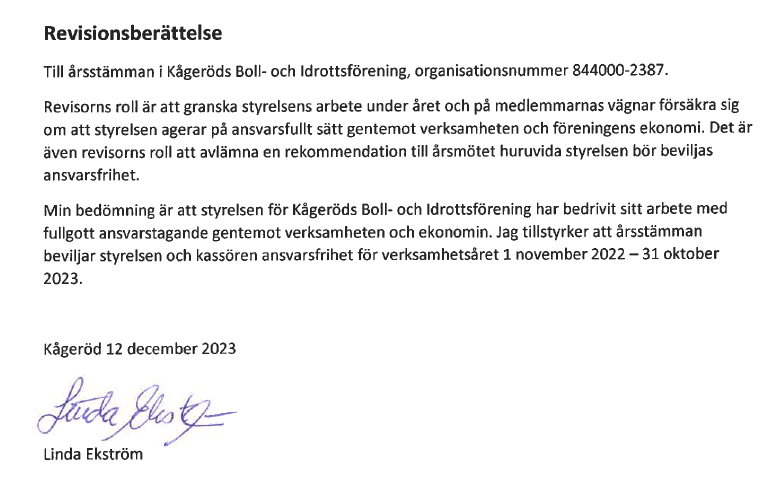 Budget 2023Huvudstyrelsens förslag till arbetsplan 2024Målsättningen för den kommande säsongen är att i möjligaste mån stödja fotbollssektionens och ungdomssektionens uppsatta mål.Vi vill också under året se över hur de olika utskotten arbetar, är organiserade, och framför allt kommunikationen mellan dem. Även kommunikationen mellan huvudstyrelse och utskott ska ses över.Vi vill också se över föreningens övergripande mål tillsammans med utskotten och gemensamt ta fram och arbeta för att de övergripande målen ska genomsyra hela föreningen.Att huvudsektionen tillsammans med övriga sektioner och medlemmar i föreningen gör ett gediget och helhjärtat jobb för att bygga upp, främja och utveckla gemenskapen och samhörigheten i och kring hela föreningen.Att föreningen fortsättningsvis är en attraktiv verksamhet för både barn, ungdomar och vuxna samt att dessa ska lockas till en organiserad fritid. Dessutom ska föreningen verka för goda förutsättningar och förhållanden för ledare och förtroendevalda i deras ideella arbete.Att efter övertagande av idrottsplatsföreningen jobba aktivt för att bibehålla Brahevallen i det skick den är samt utveckla den tillsammans med medlemmarna.Att föreningens ekonomi är väl genomlyst och uppfyller föreningens intentioner.Kågeröds BoIF fyller 90 år 2024 och vi kommer aktivt arbeta för att uppmärksamma det.Huvudstyrelsen föreslår att årsmötet antar följande att-satser:Att de olika utskotten i möjligaste mån tilldelas resurser för att bedriva deras respektive verksamheter. Att ungdomsverksamheten får extra fokus under året för att utvecklas och bli en bättre verksamhet som lockar fler barn och ungdomar.Att fortsätta arbetet med och kring föreningens ekonomi för en uthållig verksamhet genom ett fortsatt fokus på intäkter och utgifter.Att huvudstyrelsen håller möte en gång i månaden (förutom juli) på av styrelsen fastställd dag samt att allmänna medlemsmöten hålls när styrelsen eller sektionen påkallar detta.Att föreningens årsmöte hålls på särskild överenskommen dag.Att föreningen ska fortsätta med att öka sitt medlemsantal under det kommande fotbollsåret.Att samtliga medlemmar och engagerade gör ett helhjärtat och gediget jobb för att få föreningen att jobba mot samma mål.Ungdomssektionens förslag till arbetsplan 2024   Styrelsen föreslår följande: Styrelsemöte hålls gemensamt med huvudstyrelse en gång i månaden. Separata möten håll vid behovSeriespel för de lag som har möjlighet att få lagledare och plats, avseende serie. Sammandrag för de yngsta lagen, Landskrona alliansen eller liknande. Fortsatt boll och lek för knattarna. Deltaga i cuper såväl inomhus som utomhus. Utbilda domare så att vi har egna domare på våra ungdomsmatcher. Anordna mixad turnering av något slag Ordna ungdomsavlutning med aktiviteter och prisutdelning. Deltaga i arrangemang och aktiviteter som kan komma föreningen till nytta. Vid behov och möjlighet arrangera ledarutbildning för ungdomsledare och tränare.Samtliga punkter givetvis beroende på rekommendationer från Folkhälsomyndigheten. Styrelsens förslag till medlemsavgifter 2024Familj				1500 kronorSpelare födda 2001 eller tidigare		1500 kronorSpelare födda 2002 – 2007		1300 kronorSpelare födda 2008 – 2014		1000 kronorKnattelaget			700 kronorOldboys (fredagsträningen)		400 kronorÖvriga				200 kronorNya spelare som ansluter till höstsäsongen betalar halva avgiften oavsett ålderLicensierade spelare (15 år eller äldre) kan ej ingå i avgiften för familj.Styrelsens förslag till medlemskap i Svenska FF, Skånes FF och RFStyrelsen föreslår att Kågeröds Boll o idrottsförening fortsätter att vara medlemmar i Svenska FF, Skånes FF och RF även 2023Kågeröds Boll o Idrottsförening har haft samma stadgar sedan 1934 och på grund av aktivt arbete med att söka bidrag och utveckla Brahevallen så måste dessa revideras. Därför har styrelsen tagit fram ett förslag på nya stadgar.ValRoll			Nuvarande		FörslagOrdförande på ett år		Magnus Olofsson 	Omval1 st ordinarie på 2 år		Bruno Friberg		Omval1 st ordinarie på 2 år		Martin Gustafsson	Oscar OlssonC.               	Suppleant på 2 år		Marcus Bild		Avvakta1 st revisorer			Linda E		Omval	1 st ersättare			Leif K		-Valberedning			1 repr. H-styrelsen	Omval6 repr. sektioner	Omval1 repr. F-sektionenPunktSidaFöredragningslista26aHuvudstyrelsens verksamhetsberättelse3-56bIdrottsplatssektionens verksamhetsberättelse66cUngdomssektionens verksamhetsberättelser7-107aRevisionsberättelsen och bokslut 202311-127aBudget för 2023139aHuvudstyrelsens arbetsplan149cUngdomssektionens arbetsplan159dBudgetplan för 2024	1610Styrelsens förslag till medlemsavgifter 20231711Styrelsens förslag till medlemskap i Svenska FF, Skånes FF och RF1812Styrelsens förslag till nya stadgar1913Val201Årsmötets öppnande2Årsmötets kungörande3Förslag till dagordning4Val av ordförande och sekreterare för mötet5Val av två personer att jämte ordförande justera protokollet6Föredragande av styrelsens och sektionernas årsberättelserAStyrelsens verksamhetsberättelseBIdrottsplatskommitténs verksamhetsberättelseCUngdomssektionens verksamhetsberättelser7BokslutAGenomgång av räkenskaperna samt revisorernas berättelse8Ansvarsbefrielse för räkenskapsåret 20239Föredragande av styrelsens och sektionernas arbetsplaner samt budgetplan för 2024AHuvudstyrelsens arbetsplanCUngdomssektionens arbetsplanDBudgetplan10Styrelsens förslag till medlemsavgifter 202411Styrelsens förslag till medlemskap i Svenska FF, Skånes FF ochRF12Förslag på nya stadgar13Val avAOrdförande på 1 årB2 stycken ordinarie på 2 årC1 suppleant på 2 år D1 revisorer ersättare14Övriga frågor15Mötets avslutandeInkomsterUtgifterFörsäljning  135 356,80 -      49 469,25 Lotter och lotterier  105 714,00 -      26 210,00 Sponsorer  130 000,00 -        8 532,00 Inträde    58 295,00 Anslag och bidrag  380 174,49 Uthyrning    22 800,00 Utgifter/Avgifter fotbollsverksamhet-    146 177,70 idrottsmateriel-      89 122,00 Löner-    317 102,20 Administration-      39 507,61 Medlemsavgifter  108 745,00 -           500,00 Anläggning-    422 785,30 Övrigt-      30 762,56 Summa:  941 085,29 - 1 130 168,62 Resultat-189 083,33 Ingående balans  483 419,39 Resultat-189 083,33 Utgående balans  294 336,06 InkomsterUtgifterFörsäljning               125 000                  55 000 Lotter och Lotterier                 96 000                  45 000 Sponsorer               150 000                  20 000 Inträde                 20 000 Anslag och bidrag               100 000                  30 000 Utgifter fotbollsverksamhet               115 000 Idrottsmateriel                 30 000 Lön/Sociala avgifter               270 000 Administration                 10 000 Medlemsavgifter               100 000                    2 000 Övrigt                 10 000 Summa               591 000 587 000Budgetförslag nov 2023 - okt 2024Budget 2024Budgetförslag nov 2023 - okt 2024Budget 2024Budgetförslag nov 2023 - okt 2024Budget 2024Budgetförslag nov 2023 - okt 2024Budget 2024Budgetförslag nov 2023 - okt 2024Budget 2024Budgetförslag nov 2023 - okt 2024Budget 2024Budgetförslag nov 2023 - okt 2024Budget 2024Budgetförslag nov 2023 - okt 2024Budget 2024Budgetförslag nov 2023 - okt 2024Budget 2024